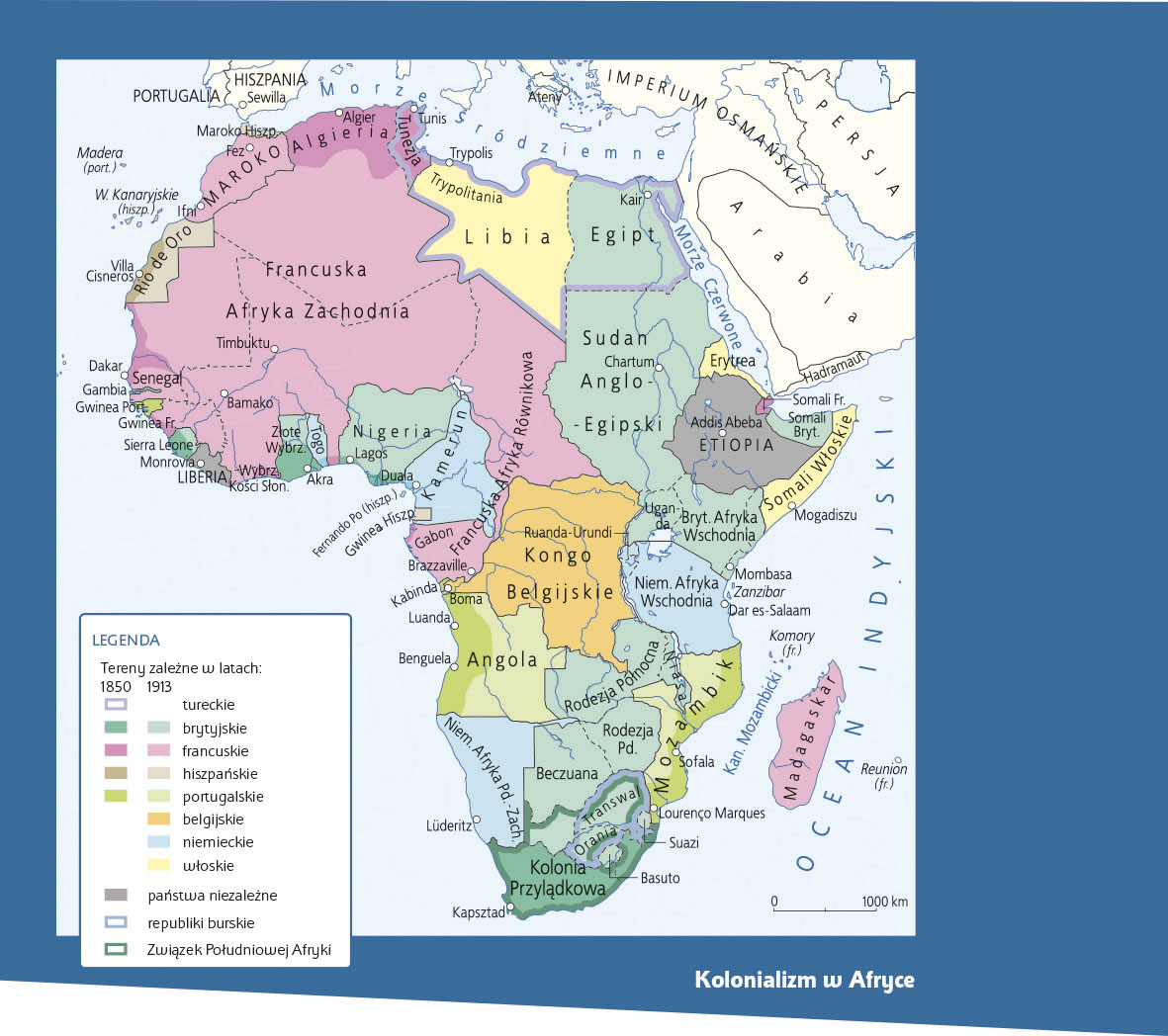 Praca z mapą1. Wskaż na mapie kolonie: a) brytyjskie, francuskie i niemieckie, b) hiszpańskie, portugalskie, belgijskie i włoskie. 2. Wskaż terytoria należące do Turcji. 3. Określ, które z państw europejskich miało najwięcej kolonii na kontynencie afrykańskim.4. Określ, które z mocarstw europejskich nie miały żadnych posiadłości w Afryce. 5. Wskaż na mapie Afryki państwa niezależne. 6. Wskaż terytoria, na których toczyły się wojny burskie. 7. Korzystając z wiedzy pozaźródłowej, ustal, gdzie toczyła się akcja W pustyni i w puszczy Henryka Sienkiewicza. Wskaż na mapie te tereny. 8. Wskaż, gdzie doszło do konfliktu między Anglią a Francją w końcu XIX w. 9. Gdzie dochodziło do tarć między Francją a Niemcami na początku XX w.? Wskaż ten obszar na mapie. 10. Odpowiedz, które z państw zniweczyło brytyjski plan panowania w Afryce na osi Kair–Kapsztad.11. Korzystając z wiedzy pozaźródłowej, ustal, które z państw europejskich jako pierwsze zajęło tereny w Afryce, a które – jako ostatnie. 